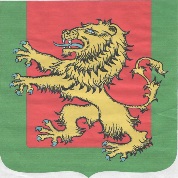 АДМИНИСТРАЦИЯ РЖЕВСКОГО РАЙОНА ТВЕРСКОЙ ОБЛАСТИПОСТАНОВЛЕНИЕ25.05.2020г.                                                                                                                            №156 паОб утверждении Административного регламентапредоставления муниципальной услуги"Предоставление сведений о теплоснабжающей илитеплосетевой организации, к объектам которой необходимо осуществить технологическое присоединение (подключение)"Руководствуясь статьей 11 Федерального закона от 27.07.2010 № 210-ФЗ "Об организации предоставления государственных и муниципальных услуг", Федеральным законом от 09.02.2009 № 8-ФЗ "Об обеспечении доступа к информации о деятельности государственных органов и органов местного самоуправления", Федеральным законом от 27.07.2010 № 190-ФЗ «О теплоснабжении», Постановлением Администрации Ржевского района от 03.12.2018 №534 па «О порядке разработки и утверждения административных регламентов предоставления муниципальных услуг Администрации Ржевского района Тверской области», Уставом Ржевского района Тверской области, Администрация Ржевского района Тверской области.ПОСТАНОВЛЯЕТ:1. Утвердить Административный регламент предоставления муниципальной услуги «Предоставление сведений о теплоснабжающей или теплосетевой организации, к объектам которой необходимо осуществить технологическое присоединение (подключение)»согласно приложению к настоящему постановлению.2. Настоящее Постановление вступает в силу со дня его подписания, подлежит опубликованию в газете «Ржевская правда» и размещению на официальном сайте Администрации Ржевского района в сети Интернет;3. Контроль за исполнением настоящего постановления оставляю за собой.Глава Ржевского района                                                                                    В. М. РумянцевИсп. А.Г. ГромовПриложениек ПостановлениюАдминистрации Ржевского района                                                                                                                               от «25» мая 2020г. №156 паАдминистративный регламент предоставления муниципальной услуги"Предоставление сведений о теплоснабжающей или теплосетевой организации,к объектам которой необходимо осуществить технологическоеприсоединение (подключение)"1. Общие положения1.1. Административный регламент предоставления муниципальной услуги "Предоставление сведений о теплоснабжающей или теплосетевой организации, к объектам которой необходимо осуществить технологическое присоединение (подключение)" (далее по тексту – Административный регламент) разработан в целях повышения качества и доступности предоставления муниципальной услуги, создания комфортных условий для заявителей по предоставлению муниципальной услуги и определяет сроки и последовательность действий (административных процедур) при предоставлении муниципальной услуги.1.2. Заявителями, имеющими право получения муниципальной услуги, являются физические лица, юридические лица и индивидуальные предприниматели. От лица заявителей могут действовать представители в силу полномочий, оговоренных в доверенности в соответствии законодательством Российской Федерации.1.3. Требования к порядку информирования о предоставлении муниципальной услуги.1.3.1. Информация о порядке предоставления муниципальной услуги и услуг, которые являются необходимыми и обязательными для предоставления муниципальной услуги, представлена на официальном сайте Администрации Ржевского района http://ржевский-район.рф/ и на Едином портале государственных и муниципальных услуг (функций) www.gosuslugi.ru. Кроме того, указанную информацию, а также сведения о ходе предоставления муниципальных услуг можно получить по адресу: 172390, Тверская область, г. Ржев, ул. Ленина, д. 11, телефон (48232) 2-34-05,1.3.2. Справочная информация о предоставлении муниципальной услуги, в том числе о месте нахождения и графике работы, на официальном сайте Администрации Ржевского района, на Едином портале государственных и муниципальных услуг (функций) www.gosuslugi.ru.2. Стандарт предоставления муниципальной услуги2.1. Наименование муниципальной услуги: "Предоставление сведений о теплоснабжающей, теплосетевой организации, к объектам которой необходимо осуществить технологическое присоединение (подключение)". 2.2. Наименование органа: Органом предоставляющим муниципальную услугу, является Администрация Ржевского района Тверской области. 2.3. Результатом предоставления муниципальной услуги являются: - сведения о теплоснабжающих, теплосетевых организациях, выдающих технические условия на подключение к системе теплоснабжения;- отказ в предоставлении запрашиваемой информации.2.4. Срок предоставления муниципальной услуги. Общий срок предоставления муниципальной услуги составляет 2 рабочих дня со дня регистрации заявления в Администрации Ржевского района Тверской области.2.5. Правовые основания для предоставления муниципальной услуги. Перечень нормативных правовых актов, применяемых при предоставлении муниципальной услуги, размещен на официальном сайте Администрации Ржевского района http://ржевский-район.рф/ и на Едином портале государственных и муниципальных услуг (функций) www.gosuslugi.ru. 2.6. Исчерпывающий перечень документов, необходимых в соответствии с законодательными или иными нормативными правовыми актами для предоставления муниципальной услуги с разделением на документы и информацию, которые заявитель должен представить самостоятельно, и документы, которые заявитель вправе представить по собственной инициативе, так как они подлежат представлению в рамках межведомственного информационного взаимодействия; Для предоставления муниципальной услуги заявитель должен самостоятельно предоставить следующие документы:1) заявление о предоставлении сведений о теплоснабжающей, теплосетевой организации, организации водопроводно-канализационного хозяйства, к объектам которой необходимо осуществить технологическое присоединение (подключение), по форме согласно приложению к Административному регламенту;2) документ, подтверждающий полномочия лица на осуществление действий от имени заявителя (в случае, если от имени заявителя действует представитель).Документы, которые заявитель должен представить по собственной инициативе, так как они подлежат представлению в рамках межведомственного информационного взаимодействия, не требуются.2.7. При предоставлении муниципальной услуги запрещено требовать от заявителя:1) представления документов и информации или осуществления действий, представление или осуществление которых не предусмотрено нормативными правовыми актами, регулирующими отношения, возникающие в связи с предоставлением муниципальной услуги;2) представления документов и информации, которые в соответствии с нормативными правовыми актами Российской Федерации, нормативными правовыми актами субъектов Российской Федерации и муниципальными правовыми актами находятся в распоряжении государственных органов, предоставляющих государственную услугу, иных государственных органов, органов местного самоуправления и (или) подведомственных государственным органам и органам местного самоуправления организаций, участвующих в предоставлении государственных или муниципальных услуг, за исключением документов, указанных в части 6 статьи 7 Федерального закона "Об организации предоставления государственных и муниципальных услуг";3) представления документов и информации, отсутствие и (или) недостоверность которых не указывались при первоначальном отказе в приеме документов, необходимых для предоставления муниципальной услуги, либо в предоставлении муниципальной услуги, за исключением следующих случаев:- изменение требований нормативных правовых актов, касающихся предоставления муниципальной услуги, после первоначальной подачи заявления о предоставлении муниципальной услуги;- наличие ошибок в заявлении о предоставлении муниципальной услуги и документах, поданных заявителем после первоначального отказа в приеме документов, необходимых для предоставления муниципальной услуги, либо в предоставлении муниципальной услуги и не включенных в представленный ранее комплект документов;- истечение срока действия документов или изменение информации после первоначального отказа в приеме документов, необходимых для предоставления муниципальной услуги, либо в предоставлении муниципальной услуги;- выявление документально подтвержденного факта (признаков) ошибочного или противоправного действия (бездействия) должностного лица, муниципального служащего при первоначальном отказе в приеме документов, необходимых для предоставления муниципальной услуги. 4) осуществления действий, в том числе согласований, необходимых для получения муниципальных услуг и связанных с обращением в иные государственные органы, органы местного самоуправления, организации, за исключением получения услуг и получения документов и информации, предоставляемых в результате предоставления таких услуг, включенных в перечни, указанные в части 1 статьи 9 Федерального закона от 27.07.2010 N 210-ФЗ "Об организации предоставления государственных и муниципальных услуг";2.8. Исчерпывающий перечень оснований для отказа в приеме документов, необходимых для предоставления муниципальной услуги: - отсутствие документов, предусмотренных пунктом 2.6 настоящего Административного регламента;- несоответствие заявления форме (приложение к Административному регламенту).2.9. Исчерпывающий перечень оснований для приостановления предоставления муниципальной услуги или отказа в предоставлении муниципальной услуги Основания для приостановления предоставления муниципальной услуги не предусмотрены. 2.10. Исчерпывающий перечень оснований для отказа в предоставлении муниципальной услуги: - нарушение требований к форме и содержанию заявления либо невозможность прочтения текста заявления.2.11. Размер платы, взимаемой с заявителя при предоставлении муниципальной услуги, и способы ее взимания в случаях, предусмотренных федеральными законами, принимаемыми в соответствии с ними иными нормативными правовыми актами Российской Федерации, нормативными правовыми актами субъектов Российской Федерации, муниципальными правовыми актами.Предоставление муниципальной услуги осуществляется бесплатно. 2.12. Максимальный срок ожидания в очереди при подаче заявления о предоставлении муниципальной услуги и при получении результата предоставления муниципальной услуги не должен превышать 15 минут. 2.13. Срок регистрации запроса заявителя о предоставлении муниципальной услуги. Регистрация запроса заявителя о предоставлении муниципальной услуги осуществляется в день приема заявления и документов, предусмотренных в пункте 2.6 настоящего Административного регламента. Срок регистрации запроса заявления о предоставлении муниципальной услуги - 1 рабочий день, с момента поступления в Администрацию Ржевского района.2.14. Требования к помещениям, в которых предоставляется муниципальная услуга, к залу ожидания, к местам для заполнения запросов о предоставлении муниципальной услуги, информационным стендам с образцами их заполнения и перечнем документов, необходимых для предоставления муниципальной услуги, в том числе к обеспечению доступности для инвалидов указанных объектов в соответствии с законодательством Российской Федерации о социальной защите населения. Помещения, в которых предоставляется муниципальная услуга, должны соответствовать санитарно-эпидемиологическим правилам и нормативам. Входы в помещения оборудуются пандусами, расширенными проходами, позволяющими обеспечить беспрепятственный доступ инвалидов, включая инвалидов, использующих кресла-коляски.При ином размещении помещений по высоте должна быть обеспечена возможность получения муниципальной услуги маломобильными группами населения.Вход и выход из помещений оборудуются указателями. Места для информирования, предназначенные для ознакомления заявителей с информационными материалами, оборудуютсяинформационными стендами. Информационные стенды оборудуются в доступном для получателя муниципальной услуги месте.На стендах в местах предоставления муниципальной услуги размещаются следующие информационные материалы:- перечень документов, направляемых заявителем, и требования, предъявляемые к этим документам;- формы документов для заполнения, образцы заполнения документов;- перечень оснований для отказа в предоставлении муниципальной услуги;- порядок обжалования решения, действий или бездействия должностных лиц, предоставляющих муниципальную услугу.Места для ожидания на подачу или получение документов оборудуются стульями, скамьями.Места для заполнения заявления оборудуются стульями, столами (стойками) и обеспечиваются образцами заявлений, писчей бумагой и канцелярскими принадлежностями (шариковыми ручками).Кабинеты для приема заявителей должны быть оборудованы информационными табличками (вывесками) с указанием:1) номера кабинета;2) фамилии, имени, отчества и должности специалиста, осуществляющего предоставление муниципальной услуги.Рабочие места муниципальных служащих, предоставляющих муниципальную услугу, оборудуются компьютерами и оргтехникой, позволяющими своевременно и в полном объеме получать справочную информацию по вопросам предоставления услуги и организовать предоставление муниципальной услуги в полном объеме.2.15. Показатели доступности и качества муниципальной услуги. 2.15.1. Показателями доступности предоставления муниципальной услуги являются:- предоставление возможности получения информации о ходе предоставления муниципальной услуги, в том числе с использованием информационно-коммуникационных технологий;- муниципальная услуга в ГАУ "МФЦ" Тверская область не предоставляется;- предоставление муниципальной услуги по комплексному запросу в порядке, установленном статьей 15.1 Федерального закона от 27.07.2010 N 210-ФЗ "Об организации предоставления государственных и муниципальных услуг", не предусмотрено;- муниципальная услуга по экстерриториальному принципу не предоставляется;- транспортная доступность к местам предоставления муниципальной услуги;- обеспечение беспрепятственного доступа лицам с ограниченными возможностями передвижения к помещениям, в которых предоставляется муниципальная услуга (в том числе наличие бесплатных парковочных мест для специальных автотранспортных средств инвалидов);- соблюдение требований Административного регламента о порядке информирования о предоставлении муниципальной услуги;- взаимодействие заявителя с должностными лицами при предоставлении муниципальной услуги не более двух раз;- среднее время ожидания заявителя в очереди на подачу заявления (запроса, документов) на предоставление муниципальной услуги не более 15 минут;- среднее время ожидания заявителя в очереди на получение результата предоставления муниципальной услуги не более 15 минут.2.15.2. Показателями качества предоставления муниципальной услуги являются:- соблюдение сроков предоставления муниципальной услуги;- соблюдение установленного времени ожидания в очереди при подаче заявления и при получении результата предоставления муниципальной услуги;- соотношение количества рассмотренных в срок заявлений на предоставление муниципальной услуги к общему количеству заявлений, поступивших в связи с предоставлением муниципальной услуги;- своевременное направление уведомлений заявителям о предоставлении или завершении предоставления муниципальной услуги;- соотношение количества обоснованных жалоб граждан и организаций по вопросам качества и доступности предоставления муниципальной услуги к общему количеству жалоб.3. Состав, последовательность и сроки выполнения административных процедур, требования к порядку их выполнения, в том числе особенности выполнения административных процедур в электронной форме, а также особенности выполнения административных процедур в многофункциональных центрах.3.1. Перечень административных процедур при предоставлении муниципальной услуги:- прием и регистрация заявления и прилагаемых к нему документов;- рассмотрение принятых документов;- подготовка информации заявителю;- выдача (направление) информации заявителю.3.2. Основанием для начала административной процедуры "Прием и регистрация заявления и прилагаемых к нему документов" является:- обращение заявителя (его представителя) с документами, указанными в пункте 2.6 настоящего Административного регламента;- обращение заявителя с документами, указанными в пункте 2.6 настоящего Регламента, путем направления на официальную электронную почту Администрации Ржевского района rgevsky_reg@tverreg.ru - обращения заявителя посредством направления документов, в пункте 2.6 настоящего Регламента, посредством почтовой связи.3.2.1. При обращении заявителя в Администрацию Ржевского района, ответственный сотрудник Администрации:- проверяет личность заявителя, полномочия заявителя, в том числе полномочия представителя заявителя действовать от его имени;- проверяет заявление на соответствие установленным требованиям;- проверяет документы и дает им оценку на предмет соответствия перечню документов, указанных в пункте 2.6 настоящего Регламента.При установлении фактов отсутствия документов, предусмотренных пунктом 2.6 настоящего Регламента, ответственный исполнитель уведомляет заявителя о наличии препятствий для предоставления муниципальной услуги, объясняет заявителю содержание выявленных недостатков, представленных документов и предлагает принять меры по их устранению:- при согласии заявителя устранить препятствия ответственный исполнитель возвращает представленные документы;- при несогласии заявителя устранить препятствия ответственный исполнитель обращает его внимание, что указанное обстоятельство является основанием для отказа в предоставлении муниципальной услуги;- осуществляет регистрацию заявления в Администрации Ржевского района, при этом на лицевой стороне первой страницы заявления проставляется дата регистрации и регистрационный номер, присвоенный в электронной базе. Регистрация заявления осуществляется в день обращения заявителя.3.2.2. В случае обращения заявителя за предоставлением муниципальной услуги путем направления на официальную электронную почту Администрации Ржевского района Тверской области rgevsky_reg@tverreg.ru специалист Администрации:- распечатывает документы на бумажном носителе;- осуществляет регистрацию заявления в порядке, установленном п. 3.2.1 настоящего Регламента.Зарегистрированные заявления и документы в порядке делопроизводства направляются на рассмотрение Главе Ржевского района.Срок выполнения административной процедуры составляет 1 рабочий день со дня поступления заявления в Администрацию Ржевского района.3.3. Основанием для начала процедуры "Рассмотрение принятых документов" является получение пакета принятых документов от заявителя.3.3.1. Специалист, ответственный за предоставление муниципальной услуги, проводит проверку:- полноты и достоверности сведений, содержащихся в представленных документах;- наличия сведений, необходимых для предоставления муниципальной услуги.3.3.2. При наличии оснований для отказа в предоставлении муниципальной услуги, предусмотренных пунктом 2.11 настоящего Административного регламента, специалист, ответственный за предоставление муниципальной услуги, готовит проект уведомления заявителю об отказе в предоставлении муниципальной услуги с обоснованием причин отказа. Отказ в предоставлении муниципальной услуги подписывается Главой Ржевского района Тверской области в течение 1 рабочего дня с момента поступления заявления в Администрацию Ржевского района.3.3.3. В случае отсутствия оснований, предусмотренных пунктом 2.11 настоящего Административного регламента, специалист, ответственный за предоставление муниципальной услуги, в день поступления в Администрацию Ржевского района заявления определяет в схеме теплоснабжения Ржевского района теплоснабжающую или теплосетевую организацию в соответствии с зонами эксплуатационной ответственности таких организаций, подготавливает проект письма о сведениях о соответствующей организации, включая ее наименование и местонахождение, и передает его на подпись Главе Ржевского района.Срок выполнения административной процедуры составляет 1 рабочий день.3.4. Основанием для начала административной процедуры "Выдача (направление) сведений заявителю" является подписание письма заявителю Главой Ржевского района.После регистрации специалистом, ответственным за делопроизводство, письма заявителя специалист, ответственный за предоставление муниципальной услуги, уведомляет заявителя любым доступным способом о готовности сведений и назначает дату и время их выдачи заявителю в пределах срока исполнения административной процедуры. Прибывший в назначенное время заявитель предъявляет документы, удостоверяющие личность и, в случае если от имени заявителя действует представитель, подтверждающие полномочия.Специалист, ответственный за делопроизводство, проверяет предъявленные документы и выдает заявителю письмо, содержащее сведения о теплоснабжающей или теплосетевой организации, в которую следует обращаться заявителю.В случае неявки заявителя в назначенное время специалист, ответственный за делопроизводство, направляет информацию по указанному в заявлении адресу заказным письмом с уведомлением о вручении.Максимальный срок исполнения административной процедуры составляет 1 рабочий день.3.6. Порядок исправления допущенных опечаток и ошибок в выданных в результате предоставления муниципальной услуги документах. В случае если в выданных в результате предоставления муниципальной услуги документах допущены опечатки и ошибки, то заявитель вправе представить в орган, предоставляющий муниципальную услугу, направить почтовым отправлением, посредством Единого портала подписанное заявителем, заверенное печатью заявителя (при наличии) или оформленное в форме электронного документа и подписанное усиленной квалифицированной электронной подписью письмо о необходимости исправления допущенных опечаток и (или) ошибок с изложением сути допущенных опечатки и (или) ошибки и приложением документа, содержащего опечатки и (или) ошибки.Срок исправления допущенных опечаток и ошибок либо подготовки мотивированного отказа в исправлении допущенных опечаток и ошибок, а также направления итогового ответа (документов) заявителю составляет 5 рабочих дней со дня регистрации письма.В случае самостоятельного выявления должностным лицом допущенных ошибок и (или) опечаток в документах, выданных в результате предоставления муниципальной услуги, лицо, ответственное за предоставление муниципальной услуги, в течение 5 рабочих дней с момента выявления ошибки и (или) опечатки осуществляет исправление допущенных ошибок и (или) опечаток. О внесенных исправлениях в документ, являющийся результатом предоставления муниципальной услуги, заявителю направляется уведомление в указанный срок.При исправлении опечаток и (или) ошибок, допущенных в документах, выданных в результате предоставления муниципальной услуги, не допускается:- изменение содержания документов, являющихся результатом предоставления муниципальной услуги;- внесение новой информации, сведений из вновь полученных документов, которые не были представлены при подаче заявления о предоставлении муниципальной услуги.4. Формы контроля за исполнением Административного регламента4.1. Порядок осуществления текущего контроля за соблюдением и исполнением ответственными должностными лицами положений Административного регламента и иных нормативных правовых актов, устанавливающих требования к предоставлению муниципальной услуги, а также принятием ими решений.Текущий контроль за соблюдением и исполнением ответственными должностными лицами положений настоящего Административного регламента и иных нормативных правовых актов, устанавливающих требования к предоставлению муниципальной услуги, а также принятием ими решений осуществляется Администрацией Ржевского района Тверской области.Текущий контроль осуществляется путем проведения плановых и внеплановых проверок.4.2. Порядок и периодичность осуществления плановых и внеплановых проверок полноты и качества предоставления муниципальной услуги, в том числе порядка и форм контроля за полнотой и качеством предоставления муниципальной услуги.Плановые проверки осуществляются на основании планов. План утверждается распоряжением Главы Ржевского района Тверской области.Внеплановые проверки проводятся в случае поступления жалобы от заявителей на решения, действия (бездействие) должностных лиц, муниципальных служащих, предоставляющих муниципальную услугу.4.3. Ответственность должностных лиц за решения и действия (бездействие), принимаемые (осуществляемые) в ходе предоставления муниципальной услуги.Должностные лица, муниципальные служащие несут персональную ответственность за решения и действия (бездействие), принимаемые (осуществляемые) ими в ходе предоставления муниципальной услуги, а также за несоблюдение сроков и последовательности выполнения административных процедур, предусмотренных настоящим Административным регламентом.4.4. Положения, характеризующие требования к порядку и формам контроля за предоставлением муниципальной услуги, в том числе со стороны граждан, их объединений и организаций.Граждане, объединения и организации имеют право на любые предусмотренные действующим законодательством формы контроля за деятельностью органа, предоставляющего муниципальную услугу.5. Досудебный (внесудебный) порядок обжалования решений и действий (бездействия) органа, предоставляющего государственную услугу, органа, предоставляющего муниципальную услугу, многофункционального центра, организаций, указанных в части 1.1 статьи 16 Федерального закона от 27.07.2010 № 210-ФЗ «Об организации предоставления государственных и муниципальных услуг», а также их должностных лиц, государственных или муниципальных служащих, работников.5.1. Заявители имеют право на обжалование решений и (или) действий (бездействия) должностных лиц, участвующих в предоставлении муниципальной услуги, в порядке, установленном в пунктах 5.2 - 5.20 настоящего Административного регламента.5.2. Заявитель может обратиться с жалобой в том числе в следующих случаях:а) нарушение срока регистрации запроса заявителя о предоставлении муниципальной услуги, запроса;б) нарушение срока предоставления муниципальной услуги;в) требование представления заявителем документов или информации либо осуществления действий, представление или осуществление которых не предусмотрено нормативными правовыми актами Российской Федерации, Тверской области и муниципальными правовыми актами для предоставления муниципальной услуги;г) отказ в приеме у заявителя документов, представление которых предусмотрено нормативными правовыми актами Российской Федерации, Тверской области и муниципальными правовыми актами для предоставления муниципальной услуги;д) отказ в предоставлении муниципальной услуги, если основания отказа не предусмотрены федеральными законами и принятыми в соответствии с ними иными нормативными правовыми актами Российской Федерации, Тверской области и муниципальными правовыми актами;е) требование внесения заявителем при предоставлении муниципальной услуги платы, не предусмотренной нормативными правовыми актами Российской Федерации, Тверской области и муниципальными правовыми актами;ж) отказ в исправлении допущенных опечаток и ошибок в выданных в результате предоставления муниципальной услуги документах либо нарушение установленного срока таких исправлений;з) нарушение срока или порядка выдачи документов по результатам предоставления муниципальной услуги;и) приостановление предоставления муниципальной услуги, если основания приостановления не предусмотрены федеральными законами и принятыми в соответствии с ними иными нормативными правовыми актами Российской Федерации, Тверской области, муниципальными правовыми актами;к) требование у заявителя при предоставлении муниципальной услуги документов или информации, отсутствие и (или) недостоверность которых не указывались при первоначальном отказе в приеме документов, необходимых для предоставления муниципальной услуги, либо в предоставлении муниципальной услуги, за исключением случаев, предусмотренных подпунктом 3 пункта 2.7 настоящего Административного регламента.5.3. Должностным лицом, уполномоченным на рассмотрение жалоб, является назначенный Главой Ржевского района сотрудник Администрации5.4. Жалоба на решения и действия (бездействие) должностных лиц, муниципальных служащих подается Главе Ржевского района Тверской области.5.5. Жалоба на решения и действия (бездействие) подается в письменной форме на бумажном носителе, в электронной форме.5.5.1. Жалоба на должностных лиц, муниципальных служащих может быть подана:а) при личном приеме или письменном обращении по адресу Администрации Ржевского района: 172390, Тверская область, г. Ржев, ул. Ленина, д. 11б) в электронном виде:- через официальный сайт Администрации Ржевского района http://ржевский-район.рф/5.5.2. В случае подачи жалобы при личном приеме заявитель представляет документ, удостоверяющий его личность в соответствии с законодательством Российской Федерации.5.6. Жалоба должна содержать:а) фамилию, имя, отчество должностного лица, предоставляющего муниципальную услугу, либо муниципального служащего, решения и действия (бездействие) которых обжалуются;б) фамилию, имя, отчество (при наличии), сведения о месте жительства заявителя - физического лица либо наименование, сведения о месте нахождения заявителя - юридического лица, а также номер (номера) контактного телефона, адрес (адреса) электронной почты (при наличии) и почтовый адрес, по которым должен быть направлен ответ заявителю;5.7. В случае если жалоба подается через представителя заявителя, также представляется документ, подтверждающий полномочия на осуществление действий от имени заявителя. В качестве документа, подтверждающего полномочия на осуществление действий от имени заявителя, может быть представлена:а) оформленная в соответствии с законодательством Российской Федерации доверенность (для физических лиц);б) оформленная в соответствии с законодательством Российской Федерации доверенность и подписанная руководителем заявителя или уполномоченным этим руководителем лицом (для юридических лиц);в) копия решения о назначении или об избрании либо приказа о назначении физического лица на должность, в соответствии с которым такое физическое лицо обладает правом действовать от имени юридического лица без доверенности.При подаче жалобы в электронном виде документы, указанные в п. 5.7, 5.8 настоящего Административного регламента, могут быть представлены в форме электронных документов, подписанных электронной подписью, вид которой предусмотрен законодательством Российской Федерации, при этом документ, удостоверяющий личность заявителя, не требуется.В случае если представитель не представил документ, подтверждающий полномочия на осуществление действий от имени заявителя, жалоба не принимается к рассмотрению по существу (о чем представитель уведомляется по телефону в течение 3 рабочих дней). Уведомление направляется представителю любым удобным способом (по почте, по электронной почте). В уведомлении ему разъясняется возможность повторной подачи жалобы при наличии документа, подтверждающего полномочия на осуществление действий от имени заявителя.5.8. Жалоба подлежит регистрации в течение одного рабочего дня со дня ее поступления. Жалоба рассматривается в течение 15 рабочих дней со дня ее регистрации, а в случае обжалования отказа в приеме документов у заявителя либо в исправлении допущенных опечаток и ошибок или в случае обжалования заявителем нарушения установленного срока таких исправлений жалоба рассматривается в течение 5 рабочих дней со дня ее регистрации.5.9. Основания для приостановления рассмотрения жалобы отсутствуют.5.10. Мотивированный ответ по результатам рассмотрения жалобы направляется заявителю в письменном виде не позднее дня, следующего за днем принятия решения. По желанию заявителя ответ может быть предоставлен в форме электронного документа, подписанного электронной подписью уполномоченного на рассмотрение жалобы должностного лица, вид которой установлен законодательством Российской Федерации.5.11. В случае признания жалобы подлежащей удовлетворению в ответе заявителю, указанном в пункте 5.13 настоящего Административного регламента, дается информация о действиях ответственных лиц, в целях незамедлительного устранения выявленных нарушений при оказании муниципальной услуги, а также приносятся извинения за доставленные неудобства и указывается информация о дальнейших действиях, которые необходимо совершить заявителю в целях получения муниципальной услуги.5.11.2. В случае признания жалобы не подлежащей удовлетворению в ответе заявителю, указанном в пункте 5.13 настоящего Административного регламента, даются аргументированные разъяснения о причинах принятого решения, а также информация о порядке обжалования принятого решения.5.12. В ответе по результатам рассмотрения жалобы Администрацией указываются:а) наименование органа, рассмотревшего жалобу, должность, фамилия, имя, отчество (при наличии) его должностного лица, принявшего решение по жалобе;б) номер, дата, место принятия решения, включая сведения о должностном лице, решение или действие (бездействие) которого обжалуется;в) фамилия, имя, отчество (при наличии) заявителя;г) основания для принятия решения по жалобе;д) принятое по жалобе решение;е) в случае если жалоба признана обоснованной, - сроки устранения выявленных нарушений (не более 5 рабочих дней), в том числе срок предоставления результата муниципальной услуги;ж) сведения о порядке обжалования принятого по жалобе решения.5.13. Ответ по результатам рассмотрения жалобы на решения и действия (бездействие) должностных лиц, муниципальных служащих подписывает Глава Ржевского района Тверской области.5.14. Администрация Ржевского района Тверской области оставляет жалобу без ответа в следующих случаях:а) наличие в жалобе нецензурных либо оскорбительных выражений, угроз жизни, здоровью и имуществу должностного лица, а также членов его семьи;б) отсутствие возможности прочитать какую-либо часть текста жалобы, фамилию, имя, отчество (при наличии) и (или) почтовый адрес заявителя, указанные в жалобе.5.15. Администрация Ржевского района Тверской области отказывает в рассмотрении жалобы в следующих случаях:а) наличие вступившего в законную силу решения суда, арбитражного суда по жалобе о том же предмете и по тем же основаниям;б) наличие решения по жалобе, принятого ранее в отношении того же заявителя и по тому же предмету жалобы;в) подача жалобы лицом, полномочия которого не подтверждены в порядке, установленном законодательством Российской Федерации.5.16. Заявитель имеет право обжаловать принятое по жалобе решение в судебном порядке в соответствии с законодательством Российской Федерации.5.17. Заявитель имеет право на получение информации и документов, необходимых для обоснования и рассмотрения жалобы, в том числе:а) запрашивать дополнительные документы и материалы, в том числе в электронном виде;б) знакомиться с документами и материалами, касающимися рассмотрения жалобы, если это не затрагивает права, свободы и законные интересы других лиц и если в указанных документах и материалах не содержатся сведения, составляющие государственную или иную охраняемую федеральным законом тайну;в) получать письменный ответ по существу поставленных в жалобе вопросов;г) обращаться с заявлением о прекращении рассмотрения жалобы.Приложение к Административному регламенту"Предоставление сведений о теплоснабжающей, теплосетевой организации, к объектам которойнеобходимо осуществить технологическоеприсоединение (подключение)"ФОРМА-ЗАЯВЛЕНИЕОт ________________________________________________________________________(реквизиты заявителя: для юридических лиц - наименование организации,место нахождения; должность, фамилия, имя, отчество (при наличии)руководителя; контактные телефоны;___________________________________________________________________________для физических лиц - фамилия, имя, отчество (при наличии) заявителя,место жительства, контактный телефон) в лице представителя (в случаепредставительства)___________________________________________________________________________(Ф.И.О. представителя), действующего на основании___________________________________________________________________________(наименование документа, подтверждающего полномочия представителя, с указанием реквизитов)___________________________________________________________________________контактный телефонЗаявление о предоставлении сведений о теплоснабжающей,теплосетевой организации, к объектам которой необходимоосуществить технологическое присоединение (подключение)Прошу предоставить сведения о теплоснабжающей или теплосетевой организации, в которую необходимо обратиться с целью заключения договора на подключение объекта, расположенного (планируемого к строительству) поадресу: __________________________________________________________________.Приложение:- копия доверенности (в случае представительства) на ______ л.Способ получения результата муниципальной услуги _________________________________________________________________________________________________"__" __________ 20__ г. _______________________________________________                                                                    (подпись) (Ф.И.О. заявителя)                                                                       (МП для юридических лиц)